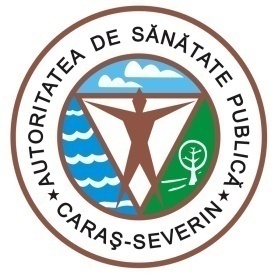 MINISTERUL  SĂNĂTĂȚIIDIRECȚIA DE SĂNĂTATE PUBLICĂ1700 Reşiţa, Str.Spitalului, Nr.36Tel. 0255/214091;  fax 0255/224691E-mail dspcs@asp-caras.roCod fiscal  : 3228152Cod poştal :  320076                                                                                      Nr. 6621 din 20.01.2021SITUAȚIA CAZURILOR COVID 19 LA NIVELUL JUDEȚULUI CARAȘ-SEVERINPentru data de  20.01.2021 ora 08.30 vă comunicăm următoarele date:-confirmaţi  de la 01.03.2020 – 7307-vindecati CARAŞ SEVERIN din 25.06.2020 -  1969( 952 Reşiţa; 930 Caransebeş, 97 Oravita)-vindecati TIMIŞ - 2-vindecati Hunedoara - 2-persoane decedate - 385– 361 CARAS SEVERIN , 21 TIMIS, 1 BIHOR ,1 MEHEDINTI,1 SIBIU-persoane internate la data de 19.01.2021 CARAS-SEVERIN –  141(73 Resita,11 ATI; 40 Caransebes, 8 ATI,  9 Oravita)Situatia carantinatilor si izolatilor :- persoane izolate institutionalizata /conf. Legii.136/2020 - 139- persoane izolate la domiciliu - persoane cu test pozitiv + persoane carantinate la domiciliu -975                                                  - din care cu test pozitiv – 476- total persoane izolate confirmate pozitiv -615- persoane carantinate  la domiciliu conf. Legii.136/2020 – 603- persoane testate – 13256-numar persoane carantinate institutionalizate-0- numar probe recoltate din 19.01.2021 ora 8.00 – 20.01.2021 ora 08.00 –53- numar decizii emise pentru persoanele aflate în izolare - 5640- numar decizii emise pentru persoanele aflate în carantina -8969Nota : Am introdus date pana in  data de 19.01.2021 ora 15.00, iar raportarea este intr-o continua dinamica, in functie de rezultatele testelor venite de la laboratoarele din toata tara.Decese: Bărbat de 85 de ani din Carașova decedat la SJUR. HTA esențială stadiul 2, cu risc foarte înalt, cardiopatie ischemică cronică.Femeie de 72 de ani din Reșița decedată la SJUR. Boală cronică de rinichi gradul 2, diabet zaharat tip 2, obezitate, HTA gradul 3, cardiopatie ischemică. ȘEF DEPARTAMENTSUPRAVEGHERE ÎN SĂNĂTATE PUBLICĂMEDIC PRIMAR  EPIDEMIOLOGDr. BORCĂU MIRCEA